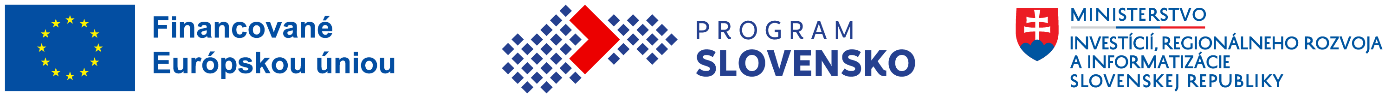 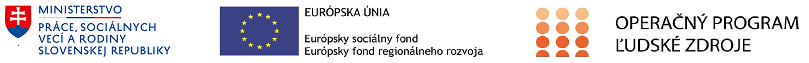 OZNÁMENIEo uzavretí výzvy na predkladanie žiadostí o nenávratný finančný príspevok „Zavádzanie housing-led prístupov so sprievodnými opatreniami na zabezpečenie dostupného bývania“, kód výzvy: PSK-MPSVR-020-2023-DV-ESF+ Ministerstvo práce, sociálnych vecí a rodiny SR ako sprostredkovateľský orgán pre Program Slovensko 2021 - 2027 oznamuje žiadateľom, že z dôvodu vyčerpania alokácie vyčlenenej pre vyššie uvedenú výzvu uzatvára výzvu „Zavádzanie housing-led prístupov so sprievodnými opatreniami na zabezpečenie dostupného bývania“, kód výzvy: PSK-MPSVR-020-2023-DV-ESF+, ku dňu 30. 04. 2024. Po tomto termíne už nebude možné predkladať žiadosti o NFP v rámci výzvy. .